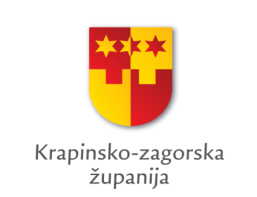 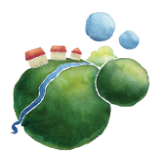 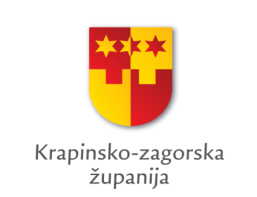 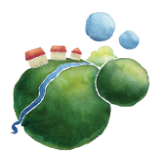 Natječaj za su/financiranje programa i projekata udruga u području prevencije zdravlja, skrbi o mladima i ranjivim skupinama Partnerstvo je dogovoren, stabilan i obvezujući odnos između organizacija koji podrazumijeva zajedničke odgovornosti u provedbi programa/projekta financiranog od strane ugovornih tijela. Kako bi se program/projekt nesmetano provodio, sve organizacije koje ga provode trebaju se usuglasiti s načelima dobre prakse u partnerstvu koja su iznesena u nastavku teksta.Načela dobre prakse u partnerstvu:Prije podnošenja prijave ugovornom tijelu, svi partneri će pročitati tekst Natječaja i upute za podnošenje prijave te razumjeti svoju ulogu u programu/projektu.Svi partneri ovlašćuju organizaciju – prijavitelja da ih zastupa u svim poslovima s ugovornim tijelom u kontekstu provedbe programa/projekta.Organizacija – prijavitelj i sve partnerske organizacije će se redovito sastajati i zajednički raditi na provedbi programa/projekta, vrednovanju i sagledavanju načina savladavanja izazova i poteškoća u provedbi programa/projekta.Svi partneri će sudjelovati u pripremi zajedničkog opisnog i pojedinačnih financijskih izvješća koje organizacija – prijavitelj, u ime svih partnera podnosi ugovornom tijelu. Prijedloge za promjene u programu/projektu partneri trebaju usuglasiti prije nego ih organizacija – prijavitelj podnese ugovornom tijelu. Ako se ne mogu usuglasiti, organizacija – prijavitelj to mora naznačiti prilikom podnošenja promjena na odobrenje ugovornom tijelu.IZJAVA O PARTNERSTVUPročitali smo sadržaj prijave programa/projekta pod nazivom ____________________________, prijavitelja ____________________________ koji se podnosi ugovornom tijelu i suglasni smo s njome. Obvezujemo se pridržavati gore navedenih načela dobre prakse u partnerstvu.Napomena: dodati redove po potrebi (svi partneri potpisuju jednu izjavu o partnerstvu)Obrazac A6Naziv organizacijeIme i prezime osobe ovlaštene za zastupanjePotpis osobe ovlaštene za zastupanje i pečatMjesto i datum:MPIme i prezime te potpis osobe ovlaštene za zastupanje prijavitelja